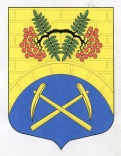 АДМИНИСТРАЦИЯ МУНИЦИПАЛЬНОГО ОБРАЗОВАНИЯ ПУТИЛОВСКОЕ СЕЛЬСКОЕ ПОСЕЛЕНИЕ КИРОВСКОГО МУНИЦИПАЛЬНОГО РАЙОНА ЛЕНИНГРАДСКОЙ ОБЛАСТИП О С Т А Н О В Л Е Н И Е   от 16 января 2018 года  № 13О внесении изменений в краткосрочный муниципальный план реализации Региональной программы капитального ремонта общего имущества многоквартирных домов на территории муниципального образования Путиловское сельское поселение Кировского муниципального района Ленинградской области на 2016 год   Внести изменения в  Краткосрочный муниципальный план реализации Региональной программы капитального ремонта общего имущества многоквартирных домов на территории муниципального образования Путиловское сельское поселение Кировского муниципального района Ленинградской области на 2016 год:              1. Приложение 2 изложить в новой редакции.         2. Разместить настоящее постановление на официальном сайте МО  Путиловское сельское поселение.Глава администрации                                                                       В.И. ЕгорихинРазослано: дело,  МУП «Путиловожилкомхоз»,  Комитет по ЖКХ Ленинградской области, Фонд Капитального ремонта ЛОПРИЛОЖЕНИЕ 2II. Реестр многоквартирных домов, которые подлежат капитальному ремонту в 2016 годуII. Реестр многоквартирных домов, которые подлежат капитальному ремонту в 2016 годуII. Реестр многоквартирных домов, которые подлежат капитальному ремонту в 2016 годуII. Реестр многоквартирных домов, которые подлежат капитальному ремонту в 2016 годуII. Реестр многоквартирных домов, которые подлежат капитальному ремонту в 2016 годуII. Реестр многоквартирных домов, которые подлежат капитальному ремонту в 2016 годуII. Реестр многоквартирных домов, которые подлежат капитальному ремонту в 2016 годуII. Реестр многоквартирных домов, которые подлежат капитальному ремонту в 2016 годуII. Реестр многоквартирных домов, которые подлежат капитальному ремонту в 2016 годуII. Реестр многоквартирных домов, которые подлежат капитальному ремонту в 2016 годуII. Реестр многоквартирных домов, которые подлежат капитальному ремонту в 2016 годуII. Реестр многоквартирных домов, которые подлежат капитальному ремонту в 2016 годуII. Реестр многоквартирных домов, которые подлежат капитальному ремонту в 2016 годуII. Реестр многоквартирных домов, которые подлежат капитальному ремонту в 2016 годуII. Реестр многоквартирных домов, которые подлежат капитальному ремонту в 2016 годуII. Реестр многоквартирных домов, которые подлежат капитальному ремонту в 2016 годуII. Реестр многоквартирных домов, которые подлежат капитальному ремонту в 2016 годуII. Реестр многоквартирных домов, которые подлежат капитальному ремонту в 2016 годуII. Реестр многоквартирных домов, которые подлежат капитальному ремонту в 2016 годуII. Реестр многоквартирных домов, которые подлежат капитальному ремонту в 2016 годуII. Реестр многоквартирных домов, которые подлежат капитальному ремонту в 2016 годуII. Реестр многоквартирных домов, которые подлежат капитальному ремонту в 2016 годуII. Реестр многоквартирных домов, которые подлежат капитальному ремонту в 2016 годуII. Реестр многоквартирных домов, которые подлежат капитальному ремонту в 2016 годуII. Реестр многоквартирных домов, которые подлежат капитальному ремонту в 2016 годуII. Реестр многоквартирных домов, которые подлежат капитальному ремонту в 2016 годуII. Реестр многоквартирных домов, которые подлежат капитальному ремонту в 2016 годуII. Реестр многоквартирных домов, которые подлежат капитальному ремонту в 2016 годуII. Реестр многоквартирных домов, которые подлежат капитальному ремонту в 2016 годуII. Реестр многоквартирных домов, которые подлежат капитальному ремонту в 2016 годуII. Реестр многоквартирных домов, которые подлежат капитальному ремонту в 2016 годуII. Реестр многоквартирных домов, которые подлежат капитальному ремонту в 2016 годуII. Реестр многоквартирных домов, которые подлежат капитальному ремонту в 2016 годуII. Реестр многоквартирных домов, которые подлежат капитальному ремонту в 2016 годуII. Реестр многоквартирных домов, которые подлежат капитальному ремонту в 2016 годуII. Реестр многоквартирных домов, которые подлежат капитальному ремонту в 2016 годуII. Реестр многоквартирных домов, которые подлежат капитальному ремонту в 2016 годуII. Реестр многоквартирных домов, которые подлежат капитальному ремонту в 2016 годуII. Реестр многоквартирных домов, которые подлежат капитальному ремонту в 2016 годуII. Реестр многоквартирных домов, которые подлежат капитальному ремонту в 2016 годуII. Реестр многоквартирных домов, которые подлежат капитальному ремонту в 2016 годуII. Реестр многоквартирных домов, которые подлежат капитальному ремонту в 2016 году№ п\п№ п\пАдрес МКДСтоимость капитального ремонта ВСЕГОВиды работВиды работВиды работВиды работВиды работВиды работВиды работВиды работВиды работВиды работВиды работВиды работВиды работВиды работВиды работВиды работВиды работВиды работВиды работВиды работВиды работВиды работВиды работВиды работВиды работВиды работВиды работВиды работВиды работВиды работВиды работВиды работВиды работВиды работВиды работВиды работВиды работВиды работ№ п\п№ п\пАдрес МКДСтоимость капитального ремонта ВСЕГОРемонт внутридомовых инженерных системРемонт внутридомовых инженерных системРемонт внутридомовых инженерных системРемонт внутридомовых инженерных системРемонт внутридомовых инженерных системРемонт внутридомовых инженерных системРемонт внутридомовых инженерных системРемонт внутридомовых инженерных системРемонт внутридомовых инженерных системРемонт внутридомовых инженерных системРемонт или замена лифтового оборудованияРемонт или замена лифтового оборудованияРемонт или замена лифтового оборудованияРемонт или замена лифтового оборудованияРемонт крышиРемонт крышиРемонт крышиРемонт крышиРемонт подвальных помещенийРемонт подвальных помещенийРемонт фасадаРемонт фасадаРемонт фасадаРемонт фундаментаРемонт фундаментаРемонт фундаментаРемонт фундаментаРемонт фундаментаУтепление  фасадовУтепление  фасадовУтепление  фасадовУтепление  фасадовУтепление  фасадовУстановка коллективных (общедомовых) ПУ и УУУстановка коллективных (общедомовых) ПУ и УУПроектные работыПроектные работыРаботы по предпроектной подготовке№ п\п№ п\пАдрес МКДСтоимость капитального ремонта ВСЕГОВсего работ по инженерным системамВсего работ по инженерным системамв том числев том числев том числев том числев том числев том числев том числев том числеРемонт или замена лифтового оборудованияРемонт или замена лифтового оборудованияРемонт или замена лифтового оборудованияРемонт или замена лифтового оборудованияРемонт крышиРемонт крышиРемонт крышиРемонт крышиРемонт подвальных помещенийРемонт подвальных помещенийРемонт фасадаРемонт фасадаРемонт фасадаРемонт фундаментаРемонт фундаментаРемонт фундаментаРемонт фундаментаРемонт фундаментаУтепление  фасадовУтепление  фасадовУтепление  фасадовУтепление  фасадовУтепление  фасадовУстановка коллективных (общедомовых) ПУ и УУУстановка коллективных (общедомовых) ПУ и УУПроектные работыПроектные работыРаботы по предпроектной подготовке№ п\п№ п\пАдрес МКДСтоимость капитального ремонта ВСЕГОВсего работ по инженерным системамВсего работ по инженерным системамРемонт сетей электроснабженияРемонт сетей электроснабженияРемонт сетей теплоснабженияРемонт сетей холодного водоснабженияРемонт сетей горячего водоснабженияРемонт сетей горячего водоснабженияРемонт систем водоотведенияРемонт систем водоотведенияРемонт или замена лифтового оборудованияРемонт или замена лифтового оборудованияРемонт или замена лифтового оборудованияРемонт или замена лифтового оборудованияРемонт крышиРемонт крышиРемонт крышиРемонт крышиРемонт подвальных помещенийРемонт подвальных помещенийРемонт фасадаРемонт фасадаРемонт фасадаРемонт фундаментаРемонт фундаментаРемонт фундаментаРемонт фундаментаРемонт фундаментаУтепление  фасадовУтепление  фасадовУтепление  фасадовУтепление  фасадовУтепление  фасадовУстановка коллективных (общедомовых) ПУ и УУУстановка коллективных (общедомовых) ПУ и УУПроектные работыПроектные работыРаботы по предпроектной подготовке№ п\п№ п\пАдрес МКДруб.руб.руб.руб.руб.руб.руб.руб.руб.руб.руб.ед.ед.руб.руб.кв.м.кв.м.руб.руб.кв.м.руб.кв.м.руб.руб.куб.м.куб.м.куб.м.руб.руб.кв.м.кв.м.кв.м.руб.руб.руб.руб.руб.руб.руб.1123445567889910101111121213131415161717181818191920202021212222232324Муниципальное образование Путиловское сельское поселениеМуниципальное образование Путиловское сельское поселениеМуниципальное образование Путиловское сельское поселениеМуниципальное образование Путиловское сельское поселениеМуниципальное образование Путиловское сельское поселениеМуниципальное образование Путиловское сельское поселениеМуниципальное образование Путиловское сельское поселениеМуниципальное образование Путиловское сельское поселениеМуниципальное образование Путиловское сельское поселениеМуниципальное образование Путиловское сельское поселениеМуниципальное образование Путиловское сельское поселениеМуниципальное образование Путиловское сельское поселениеМуниципальное образование Путиловское сельское поселениеМуниципальное образование Путиловское сельское поселениеМуниципальное образование Путиловское сельское поселениеМуниципальное образование Путиловское сельское поселениеМуниципальное образование Путиловское сельское поселениеМуниципальное образование Путиловское сельское поселениеМуниципальное образование Путиловское сельское поселениеМуниципальное образование Путиловское сельское поселениеМуниципальное образование Путиловское сельское поселениеМуниципальное образование Путиловское сельское поселениеМуниципальное образование Путиловское сельское поселениеМуниципальное образование Путиловское сельское поселениеМуниципальное образование Путиловское сельское поселениеМуниципальное образование Путиловское сельское поселениеМуниципальное образование Путиловское сельское поселениеМуниципальное образование Путиловское сельское поселениеМуниципальное образование Путиловское сельское поселениеМуниципальное образование Путиловское сельское поселениеМуниципальное образование Путиловское сельское поселениеМуниципальное образование Путиловское сельское поселениеМуниципальное образование Путиловское сельское поселениеМуниципальное образование Путиловское сельское поселениеМуниципальное образование Путиловское сельское поселениеМуниципальное образование Путиловское сельское поселениеМуниципальное образование Путиловское сельское поселениеМуниципальное образование Путиловское сельское поселениеМуниципальное образование Путиловское сельское поселениеМуниципальное образование Путиловское сельское поселениеМуниципальное образование Путиловское сельское поселениеМуниципальное образование Путиловское сельское поселение1С. Путилово, ул. Братьев Пожарских, д. 15аС. Путилово, ул. Братьев Пожарских, д. 15а3639282,873639282,870,000,001235,001235,002046843,362046843,361592439,511592439,511592439,51Итого по муниципальному образованиюИтого по муниципальному образованиюИтого по муниципальному образованию3639282,873639282,870,000,000,001235,001235,002046843,362046843,361592439,511592439,511592439,510,00